Частное профессиональное образовательное учреждениеФИНАНСОВО-ЭКОНОМИЧЕСКИЙ КОЛЛЕДЖ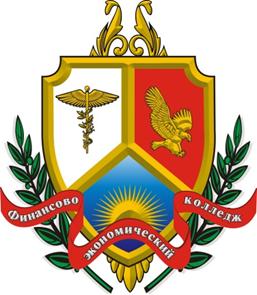 МЕТОДИЧЕСКИЕ РЕКОМЕНДАЦИИпо УЧЕБНОЙ практикеПРОФЕССИОНАЛЬНЫЙ МОДУЛЬПМ.02 «Ведение расчетов с бюджетами бюджетной системы Российской Федерации»Специальность 38.02.06 «Финансы»Пермь 2021Составитель: Ракитина Марина Геннадьевна, преподаватель ЧПОУ «ФИНАНСОВО-ЭКОНОМИЧЕСКИЙ КОЛЛЕДЖ»Утверждено на заседании Цикловой комиссии «Экономика и бухгалтерский учет, финансы и банковское дело»Протокол № 05 от 20.01.2021 г.Ведение расчетов с бюджетами бюджетной системы Российской Федерации :методические рекомендации по учебной практике для студентов специальности 38.02.06 «Финансы» / сост. Ракитина М. Г.– Пермь: ЧПОУ «Финансово-экономический колледж», 2021.–  с 26.Методические рекомендации составлены в соответствии с рабочей программой учебной практики для студентов очной формы обучения специальности 38.02.06 «Финансы».©М. Г. Ракитина,2021.© ЧПОУ «ФИНАНСОВО-ЭКОНОМИЧЕСКИЙ КОЛЛЕДЖ», 2021.СОДЕРЖАНИЕПОЯСНИТЕЛЬНАЯ ЗАПИСКАУважаемые студенты!Вы приступаете к прохождению учебной практики (далее – практики), которая  является частью основной профессиональной образовательной программы в соответствии с ФГОС по специальности СПО 38.02.06 «Финансы», Ведение расчетов с бюджетами бюджетной системы Российской Федерации.Учебная практика направлена на формирование умений, приобретение первоначального практического опыта и реализуется в рамках профессиональных модулей для последующего освоения обучающимися общих и профессиональных компетенций по избранной специальности.Практическая подготовка при проведении учебной практики организуется путем непосредственного выполнения обучающимися определенных видов работ, связанных с будущей профессиональной деятельностью.Организация практики осуществляется в соответствии с Приказом Министерства науки и высшего образования Российской Федерации и Министерства просвещения Российской Федерации от 05 августа 2020 года № 885/390 «О практической подготовке обучающихся», а также в соответствии с Порядком организации практической подготовки обучающихся от 22.09.2020 № 03/20-21, утвержденным приказом директора ЧПОУ «Финансово-экономический колледж» от 22.09.2020 № ОД-07/2.В результате освоения учебной практики по профессиональному модулю Ведение расчетов с бюджетами бюджетной системы Российской Федерации обучающийся должен иметь практический опыт:исчислении суммы налогов, сборов и страховых взносов, подлежащих уплате в бюджетную систему Российской Федерации и внебюджетные фонды;оформлении налоговых деклараций, расчетов, отчетов по страховым взносам во внебюджетные фонды в установленные законодательством сроки;организации и проведении контроля за соблюдением законодательства о налогах, сборах и страховых взносах.	В результате освоения учебной практики по профессиональному модулю Ведение расчетов с бюджетами бюджетной системы Российской Федерацииобучающийся должен уметь:ориентироваться в законодательных и иных нормативных правовых актах о налогах, сборах и страховых взносах;ориентироваться в законодательных и иных нормативных правовых актах, определяющих порядок исчисления и уплаты налогов, сборов и страховых взносов в бюджеты бюджетной системы Российской Федерации;ориентироваться в законодательных и иных нормативных правовых актах, определяющих порядок организации налогового контроля;определять налоговую базу и рассчитывать налоги, сборы и страховые взносы, в соответствии с законодательством Российской Федерации;применять налоговые льготы;определять источники уплаты налогов, сборов и страховых взносов;формировать налоговую отчетность;формировать учетную политику для целей налогообложения;рассчитывать страховые взносы в бюджеты государственных внебюджетных фондов Российской Федерации;организовывать оптимальное ведение налогового учета;осуществлять контроль за своевременностью и полнотой уплаты налогов, сборов и страховых взносов в форме налогового мониторинга;применять положения международных договоров об устранении двойного налогообложения;определять режимы налогообложения;определять элементы налогообложения;оформлять бухгалтерскими проводками начисления и перечисления сумм налогов, сборов и страховых взносов;заполнять платежные поручения по перечислению налогов, сборов и страховых взносов в бюджетную систему Российской Федерации и внебюджетные фонды;выбирать и применять коды бюджетной классификации для определения налогов, сборов и страховых взносов, а также пеней и штрафов;соблюдать сроки и порядок начисления и уплаты налогов, сборов и страховых взносов;заполнять налоговую декларацию и рассчитывать налоги, проводить мониторинг уплаченных налогов, сборов и страховых взносов в бюджет бюджетной системы Российской Федерации и внебюджетные фонды;выполнять контрольные процедуры в целях обеспечения соблюдения законодательства о налогах, сборах и страховых взносах;оценивать соответствие производимых хозяйственных операций и эффективность использования активов организации правовой и нормативной базе в области налогообложения;оценивать правильность проведения и учета финансово-хозяйственных операций;вырабатывать по результатам внутреннего контроля эффективные рекомендации по устранению выявленных нарушений налогового законодательства;использовать программное обеспечение в налоговых расчетах.В результате освоения учебной практики по профессиональному модулю Ведение расчетов с бюджетами бюджетной системы Российской Федерацииобучающийся должен знать:законодательство и иные нормативные правовые акты о налогах, сборах и страховых взносах;нормативные правовые акты, определяющие порядок исчисления и уплаты налоговых и других обязательных платежей в бюджеты бюджетной системы Российской Федерации;нормативные правовые акты, регулирующие отношения в области организации налогового контроля;порядок формирования налоговой базы для исчисления и уплаты налогов, сборов и страховых взносов;элементы налогообложения, источники уплаты налогов, сборов и страховых взносов;порядок формирования базы для расчетов страховых взносов в бюджеты государственных внебюджетных фондов Российской Федерации;ставки налогов и сборов, тарифы страховых взносов;налоговые льготы, используемые при определении налоговой базы и исчислении налогов и сборов;порядок исчисления и перечисления в бюджет налогов, сборов и страховых взносов и сроки их уплаты;порядок заполнения платежных поручений по перечислению налогов, сборов, страховых взносов и других обязательных платежей в бюджеты бюджетной системы Российской Федерации;порядок формирования и представления налоговой отчетности;порядок формирования и представления отчетности по уплате страховых взносов;порядок проведения налогового контроля в форме налогового мониторинга;коды бюджетной классификации для определенных налогов, сборов и страховых взносов, а также пеней и штрафов;порядок заполнения налоговых деклараций и расчетов и сроки их представления;методику расчетов пеней и штрафов;процедуру проведения мониторинга уплаченных налогов, сборов, страховых взносов и других обязательных платежей в бюджет бюджетной системы Российской Федерации и во внебюджетные фонды;содержание, основные элементы и систему организации налогового контроля;порядок проведения налогового контроля и меры ответственности за совершение налоговых правонарушений;методику проведения камеральных и выездных налоговых проверок;виды программного обеспечения, используемого при осуществлении расчетов по платежам в бюджеты бюджетной системы Российской Федерации.В результате учебной практики студент осваивает общие компетенции:Учебная практика проводится после изучения профессионального модуля «Ведение расчетов с бюджетами бюджетной системы Российской Федерации»Продолжительность практики составляет – 36 часов или одна неделя.В ходе прохождения практики студент должен выполнить в полном объеме все представленные задания. В установленный срок, согласно расписанию, сдать отчет (выполненные задания и необходимые документы по практике) руководителю практики от колледжа.ТЕМАТИЧЕСКИЙ ПЛАН ПРАКТИКИОРГАНИЗАЦИЯ И РУКОВОДСТВО УЧЕБНОЙ ПРАКТИКОЙРуководитель практики от колледжа выдает студентам методические рекомендации, проводит инструктаж о порядке прохождения практики, выполнении заданий, профодит консультирование по вопросам содержания и последовательности написания отчета по практике, оказывает помощь в подборе необходимой литературы.При прохождении практики студент обязан:- подчиняться действующим правилам внутреннего распорядка;- изучить и строго соблюдать правила охраны труда и промышленной безопасности, производственной санитарии, действующие на предприятии;- полностью выполнить индивидуальное задание, предусмотренные программой практики;- выполнять задания руководителя практики;- составить отчет по практике с обязательным приложением аттестационного листа;- защитить отчет по практике, в установленные расписанием сроки.Контроль и оценка результатов освоения практикиПромежуточная аттестация по практике: дифференцированный зачет.Контроль и оценка результатов освоения учебной практики  осуществляется руководителем практики от Колледжа в процессе  наблюдения, а также по итогам выполнения обучающимся заданий.Оценка заданий производится очно, с участием экзаменуемого по 5-ти бальной системе. Оценка работы студента за практику основывается на качестве доклада, правильности оформления и  качестве содержания отчёта, ответах на вопросы, деятельности в период практики. Оценка одновременно проставляется в зачётной книжке и зачётной ведомости.Критерии оценки:Студенты, не выполнившие без уважительной причины требования программы практики или получившие неудовлетворительную оценку, считаются имеющими академическую задолженность. В случае уважительной причины, студенты повторно направляются на практику, в свободное от учебы время.ЗАДАНИЕ НА ПРАКТИКУПК 2.1. Определять налоговую базу, суммы налогов, сборов, страховых взносов, сроки их уплаты и сроки представления налоговых деклараций и расчетов;ПК 2.2. Обеспечивать своевременное и полное выполнение обязательств по уплате налогов, сборов и других обязательных платежей в бюджеты бюджетной системы Российской Федерации;ПК 2.3. Осуществлять налоговый контроль, в том числе в форме налогового мониторинга.1. Дайте письменные ответы на следующие теоретические вопросы (ПК 2.1, 2.2., 2.3): А) Сформулируйте общие правила исчисления и уплаты страховых взносов, установленных Главой 34 НК РФ(с изменениями и дополнениями). Плательщики страховых взносов;Объект налогообложения, налоговая база;Ставки страховых взносов во внебюджетные фонды;Порядок расчета;Сроки оплаты страховых взносов;Отчетность по страховым взносам и сроки сдачи отчетности.Б) Порядок предоставления налоговых вычетов при исчислении налога на доходы физических лиц (НДФЛ). Перечень вычетов и примеры.(фрагмент).Выполните практическое задание(ПК 2.1, 2.2., 2.3):А)Определите налоговую базу и рассчитайте сумму НДФЛ, подлежащую уплате в бюджети заполните таблицу. Сформируйте справку 2-НДФЛ (пример приложение 2). Сформируйте платежное поручение для перечисления суммы налога (пример приложение 2). Б)Рассчитайте суммы страховых взносов, подлежащих перечислению в ФОМС, ПФР, ФСС согласно страховым тарифам, согласно НК РФ за 2020 год с учетом ОСНО и заполните таблицу.Сформируйте платежное поручение для перечисления суммы страховых взносов (пример приложение 2). Приложения: Условия для выполнения задания:«Вы являетесь работником финансового отделаООО «Весна». Вам необходимо для перечисления в налоговые органы и государственные внебюджетные фонды произвести расчет суммы НДФЛ, подлежащей уплате в бюджет за отчетный период и суммы страховых взносов в ФОМС, ПФР, ФСС: Сорокина Анжела Николаевна – главный бухгалтер, таб.№ 125 Установлен должностной оклад 18000 руб. и персональная надбавка 2100 руб. Сорокина А.Н. представила в бухгалтерию ООО «Весна» следующие документы на предоставление стандартных вычетов: 1) заявление на предоставление стандартных вычетов на ребенка 2003 года рождения; 2) копию свидетельства о рождении ребенка. Согласно трудовой книжке Сорокина А.Н. работала: ООО «Гамма» в должности зам.главного бухгалтера с 05.04.2000г. по 28.09.2002г. ООО «Весна» в должности главного бухгалтера с 15.11.2005г. Дополнительные сведения о сотруднике: дата рождения – 05.01.1977г., страховое свидетельство - № 035-899101-91. ИТОГО: ФОТ сумма?,Необлагаемаемая сумма для расчета НДФЛ?сумма НДФЛ ?сумма необлагаемая для страховых взносов?сумма страховых взносов???Пример. Заполнение платежного поручения по взносам на ОПС (приложение 2)______________________  ______________________                    └───────┘Поступ. в банк плат.    Списано со сч. плат.…………….                       ┌─────┐ПЛАТЕЖНОЕ ПОРУЧЕНИЕ N 225        -------------- _________________   │  01 │                                      Дата         Вид платежа      └─────┘Сумма   │…….. рублей 00 копеекпрописью│        │────────┴───────┬────────────────────┬────────┬──────────────────────────────ИНН 5974111111  │КПП 597401001       │Сумма   │……-00────────────────┴────────────────────┤        │ООО «Весна»    ├────────┼──────────────────────────────│Сч. N   │40101810800000010041     │        ││        │Плательщик                           │        │─────────────────────────────────────┼────────┤Отделение 1 Пермь                    │БИК     │044583001                                     ├────────┤                                     │Сч. N   │Банк плательщика                     │        │─────────────────────────────────────┼────────┼──────────────────────────────Отделение 1 Пермь                    │БИК     │044583001                                     ├────────┤                                     │Сч. N   │Банк получателя                      │        │────────────────┬────────────────────┼────────┤ИНН 5903363868  │КПП 590301001       │Сч. N   │40101810800000010041────────────────┴────────────────────┤        │УФК по г. Перми (для ГУ –Отделения ├────────┼──────┬───────────┬───────────ПФР по Дзержинскому району г.Перми)  │Вид оп. │01    │Срок плат. │├────────┤      ├───────────┤                                     │Наз. пл.│      │Очер. плат.│5                                     ├────────┤      ├───────────┤Получатель                           │Код     │0     │Рез. поле  │────────────────────┬───────────┬────┼────────┴───┬──┴──┬────────┴───┬───────18210202010061010160     │45731000   │0   │0           │0    │0           │0────────────────────┴───────────┴────┴────────────┴─────┴────────────┴───────Сумма …….,00, Страховые взносы в ПФР за …… 2018 г. Рег.№059-003-555123; НДС не облагаетсяНазначение платежа_____________________________________________________________________________                                  Подписи             Отметки банка                                   ИвановВыполните практическое задание(ПК 2.1, 2.2., 2.3):А) Определите налоговую базу и рассчитайте сумму налога на имущество организации, подлежащую уплате в бюджет за 1 кв и за год. Сформируйте расчет авансового платежа по налогу на имущество за 2020 год (образец приложение 2). Сформируйте платежное поручение для перечисления суммы налога за 1 кв. 2020года.(образец приложение 2)Приложени: Условия задания: «Вы являетесь работником бухгалтерии ООО «Альфа». У организации "Альфа" на балансе числятся объекты недвижимого имущества, которые облагаются налогом на имущество. Они не относятся к объектам недвижимости, налоговая база по которым определяется исходя из их кадастровой стоимости. В отношении этих объектов организация уплачивает налог по месту своего нахожденияпо среднегодовой стоимости. По условию организация уплачивает авансовые платежи. Их остаточная стоимость по данным бухгалтерского учета составляет:Определите налоговую базу по налогу на имущество организации "Альфа" за 1 квартала и за 2020 год.Ответ: сумма???Определите КБК по налогу на имущество организаций.Ответ: ???Б) Заполните форму «Декларация по налогу на имущество организаций за налоговый период 2020 г. (Форма по КНД 1152026) (приложени 2).Приложение. Например. Чистый образец.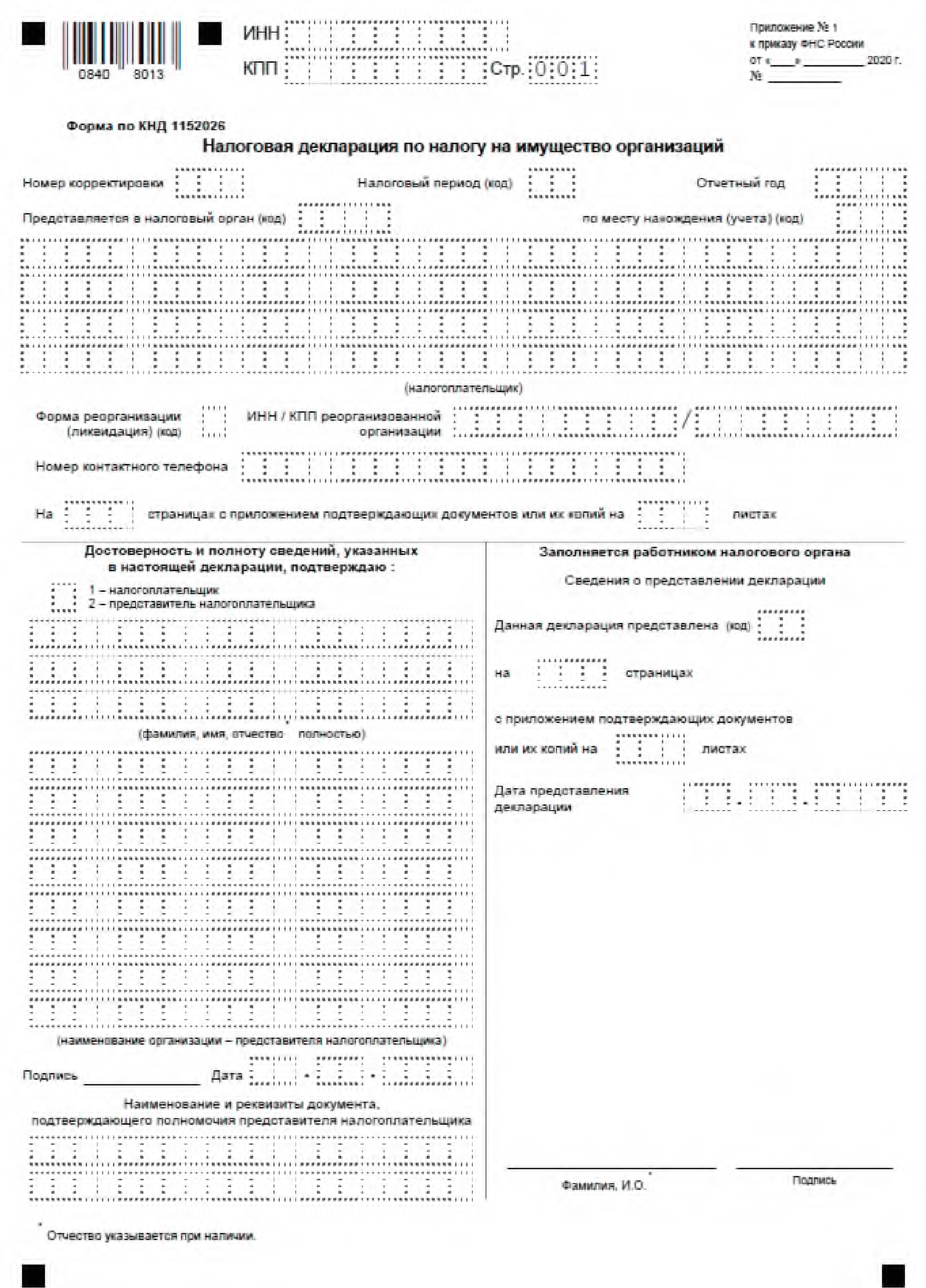 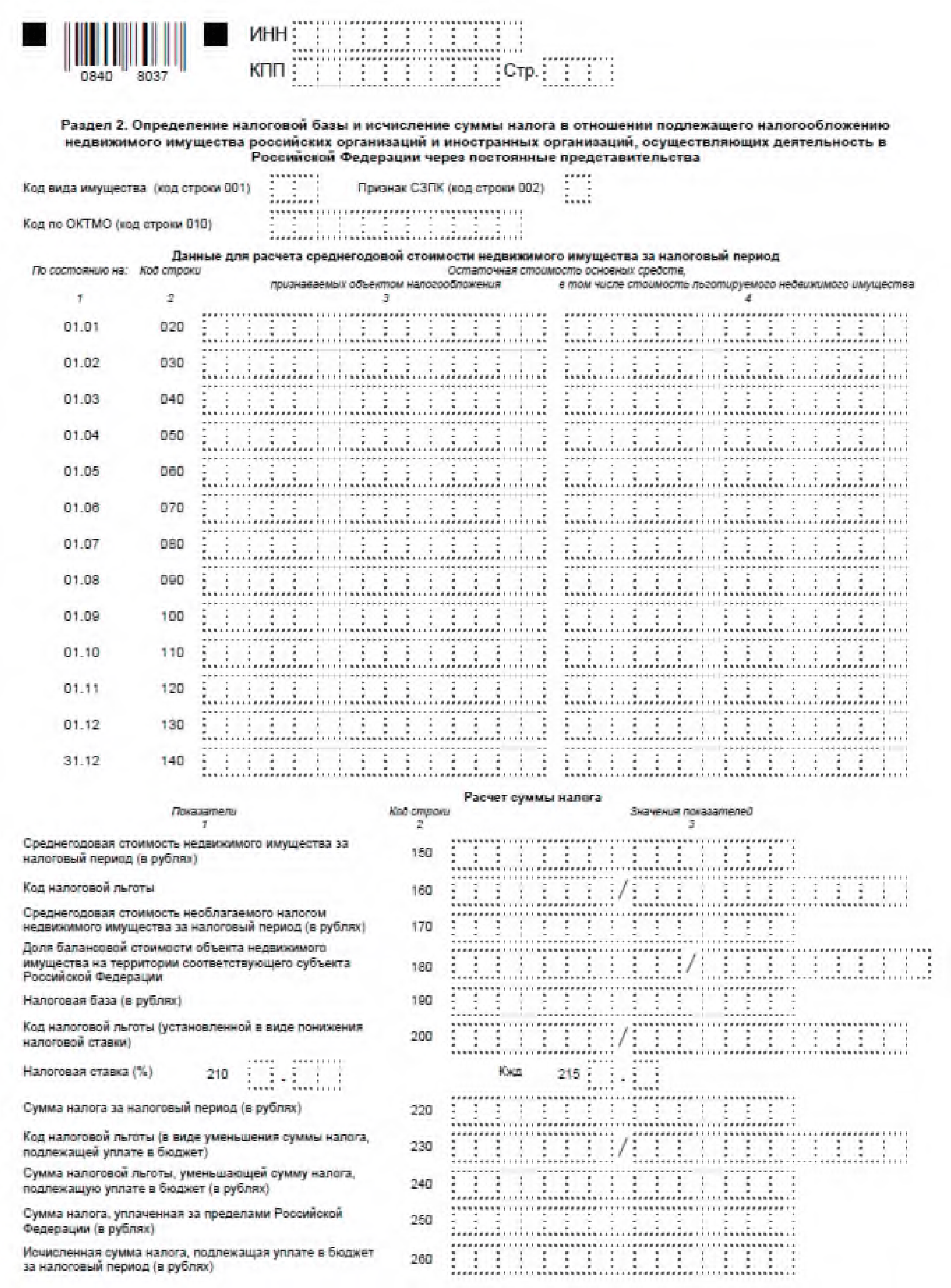 4.Выполните практическое задание(ПК 2.1, 2.2., 2.3):Проанализируйте Федеральное и Региональное законодательство по налогу на имущество физических лиц на 2020 и 2021 годы. Определите: льготы и ставки для физических лиц на 2020 и 2021 год.Приложение. Условия задания: Например: Письмо ФНС России от 03.09.2020 N БС-4-21/14258@ "Об информационной кампании по тематике исполнения налоговых уведомлений, направленных в 2020 году"3) по налогу на имущество физических лиц- вводится льгота, освобождающая предпенсионеров от уплаты налога в отношении одного объекта определенного вида (жилого дома, квартиры, комнаты, гаража и т.п.), который не используется в предпринимательской деятельности ;- при расчете налога за налоговый период 2019 года применяются следующие коэффициенты:0,4 (в 2019 году был 0,2) - для 7 регионов (Калужская, Липецкая, Ростовская, Саратовская, Тюменская, Ульяновская области, Пермский край), где кадастровая стоимость применяется в качестве налоговой базы второй год;Льготы для 16 категорий налогоплательщиков (пенсионеры, предпенсионеры, инвалиды, ветераны, военнослужащие, владельцы хозстроений до 50 кв. м и т.п.) предусмотрены ст. 407 НК РФ. Льгота предоставляется в размере подлежащей уплате суммы налога в отношении объекта, не используемого в предпринимательской деятельности. Льгота предоставляется по выбору налогоплательщика в отношении одного объекта каждого вида: 1) квартира или комната; 2) жилой дом; 3) помещение или сооружение, указанные в подпункте 14 пункта 1 статьи 407 НК РФ; 4) хозяйственное строение или сооружение, указанные в подпункте 15 пункта 1 статьи 407 НК РФ; 5) гараж или машино-место.Дополнительные льготы могут быть установлены нормативными правовыми актами представительных органов муниципальных образований (законами городов федерального значения Москвы, Санкт-Петербурга и Севастополя) по месту нахождения налогооблагаемого имущества.С информацией о налоговых льготах можно ознакомиться в рубрике "Справочная информация о ставках и льготах по имущественным налогам" (https://www.nalog.ru/rn77/service/tax/), либо обратившись в налоговые инспекции или в контакт-центр ФНС России (тел. 8 800-222-22-22).5.Выполните практическое задание(ПК 2.1, 2.2., 2.3):Определите налогооблагаемую базу по налогу на ПСН по виду деятельности, рассчитайте налог.Приложение. Условия задания: Физическое лицо зарегистрировано в качестве индивидуального предпринимателя 25 января 2020 года. Вид предпринимательской деятельности – оказания услуг общественного питания, осуществляемых через объекты организации общественного питания с площадью зала обслуживания посетителей 100 квадратных метров (столовая колледжа);В феврале налогоплательщик осуществлял свою деятельность без привлечения наемных работников, а в марте численность работников (включая самого предпринимателя) достигла шести человек. За налоговый период налогоплательщик уплатил страховые взносы во внебюджетные фонды в сумме 21 700 руб.Задание:1) Определите налогооблагаемую базу по исчисленному ПСН.2) Исчислите сумму ПСН.3) Запишите формулу для исчисленного налога. 4) Определите контрольную цифру, на которую можно уменьшить налог.5) Определите сумму платежа в бюджет с помощью сайта налоговойhttps://www.nalog.ru/rn59/taxation/taxes/patent/. Приложение 2)Например: Размеры потенциально возможного к получению индивидуальным предпринимателем годового дохода, руб. – 120 000 руб.Расчет 120 000*4%= 4 800 руб.6.Выполните практическое задание(ПК 2.1, 2.2., 2.3):	 Рассчитайте налоговую нагрузку организации и сравните ее со средними по отрасли.Приложение. Условие:Вы работаете в плановом отделе бюджетной организации, в соответствии с должностной инструкцией Вам вменено в обязанности формирование проекта бюджета государственного учреждения.Рассчитайте налоговую нагрузку организации и сравните ее со средними по отрасли.Условие:Доходы компании за 2020 г. - 45 млн руб. По данным налоговых деклараций за 2020 г. исчислено к уплате:НДС – 0,7 млн руб.;налог на прибыль – 0,8 млн руб.;налог на имущество - 200 тыс. руб.;транспортный налог - 150 тыс. руб.;НДФЛ - 450 тыс. руб.Налоговая нагрузка организации по оптовой торговле товаров по данным ФНС за 2020 год 3,2%.7.Выполните практическое задание(ПК 2.1, 2.2., 2.3):1. Укажите, какие санкции могут быть применены к налогоплательщикам в случаях следующих налоговых правонарушений:А)Определите мероприятия, которые проводятся в рамках камеральной проверки. Решение оформите в таблице 1, ответ обозначьте определенным знаком.Таблица 1 – Решение задания 7 АЗадание 7Б) Определите, какие мероприятия проводятся в рамках выездной проверки. Решение оформите, в таблице 2, ответ обозначьте определенным знаком.Таблица 2 – Решение задания 7БЗадание 8А) Определите соответствие вида налогового контроля и  оформление результата, и сроки оформления. Решение оформите в таблице 1Таблица 1 – Решение задания 8 АБ) Определите соответствие вида налогового контроля и  оформление результата, и сроки оформления. Решение оформите в таблице 2Таблица 2 – Решение задания 8 БЗадание 9Определите особенности системы налогообложения для организации, оказывающей услуги по текущему ремонту зданий, помещений и т.д. ( ОСНО, УСН).Условия: организация имеет работников 30 человек,  выручка от реализации менее 20 млн. руб. в год.Заполните в таблице 1 соответствующим знаком (+ или -) строку, если показатель (критерий) соответствует системе налогообложения для организации.Таблица 1ТРЕБОВАНИЯ К СОДЕРЖАНИЮ И ОФОРМЛЕНИЮ ОТЧЕТАПосле прохождения учебной практики студент оформляет текстовый отчёт, в котором обобщает результаты практики.В текстовом отчёте должны быть представлен текст самого задания и ответ на него.Структура отчета:титульный лист (приложение 1);содержание; ведение 1 – 2стр.;текстовая часть отчета– от 10 стр.; заключение 1 - 2 стр.;список использованных источников; приложения.В качестве приложения к отчету о практике обучающийся может при необходимости прикладывать графические, аудио-, фото-, видео-, материалы, наглядные образцы изделий, подтверждающие практический опыт, полученный на практике.Текст работы следует печатать, соблюдая следующие требования:поля: левое - 30 мм, правое -15 мм, верхнее и нижнее – 20 мм;шрифт - 14 кегль, Times New Roman;межстрочный интервал – полуторный;отступ красной строки – 1,25;выравнивание основного текста по ширине.К отчету должны быть приложены;- аттестационный лист, содержащий сведения об уровне освоения обучающимся профессиональных и общих компетенций (приложение 2).В отчете указывается место проведения практики - ЧПОУ «Финансово-экономический колледж».Отчётная документация по учебной практике предоставляется руководителю практики от колледжа в бумажном виде.СПИСОК РЕКОМЕНДУЕМЫХ ИСТОЧНИКОВНормативно-правовые актыКонституция Российской Федерации (последняя редакция).Бюджетный кодекс Российской Федерации (последняя редакция).Налоговый кодекс Российской Федерации (последняя редакция).Основные источникиАлексейчева Е.Ю., Куломзина Е.Ю., Магомедов М.Д. – Налоги и налогообложение: Учебник для бакалавров – М.; Издательско-торговая корпорация «Дашков и К», 2017. – 300с.Зозуля, В.В. Налогообложение природопользования: учебник и практикум для прикладного бакалавриата / В.В. Зозуля. – М.: Издательство Юрайт, 2018. – 257 с. – Серия: Бакалавр. Прикладной курс.Лыкова, Л.Н. Налоги и налогообложение: учебник и практикум для СПО / Л.Н. Лыкова. – М.: Издательство Юрайт, 2016. – 353 с. – Серия: Профессиональное образование.Налоги и налоговая система Российской Федерации: учебник и практикум для академического бакалавриата / под науч. ред. Л.И. Гончаренко. – М.: Издательство Юрайт, 2015. – 541 с. – Серия: Бакалавр. Академический курс.Налоги и налогообложение: учебник и практикум для СПО / под ред. Д.Г. Черника, Ю.Д. Шмелева. – 2-е изд., перераб. и доп. – М.: Издательство Юрайт, 2016. – 495 с. – Серия: Профессиональное образование.Налоги и налогообложение: учебник для СПО / под ред. Л.Я. Маршавиной, Л.А. Чайковской. – М.: Издательство Юрайт, 2016. – 503 с. – Серия: Профессиональное образование.Дополнительные источникиАвтономные учреждения: порядок создания и функционирования: Учебное пособие / О.В. Костина – М.: Альфа-М, НИЦ ИНФРА-М, 2017. – 224 с. – Режим доступа: – URL: http://znanium.com/catalog.php?bookinfo=484450Государственная и муниципальная политика в сфере здравоохранения: реализация и оценка эффективности: Монография / М.М. Левкевич, Н.В. Рудлицкая – М.: НИЦ ИНФРА-М, 2017. – 216 с. – Режим доступа: – URL: – http://znanium.com/catalog.php?bookinfo=459506Государственное регулирование экономики: Учебник / И.С. Цыпин, В.Р. Веснин – М.: НИЦ ИНФРА-М, 2017. – 296 с. – Режим доступа: – URL: – http://znanium.com/catalog.php?bookinfo=411604Государственное управление экономическими и социальными процессами: Учебное пособие / Б.А. Райзберг. – М.: НИЦ ИНФРА-М, 2017. – 384 с. –Режим доступа: – URL: http://znanium.com/catalog.php?bookinfo=478645Институционально-экономические основы оценки качества управления в организациях госсектора: Монография / О.В. Кожевина, Н.В. Балунова, А.Н. Бойко – М.: НИЦ ИНФРА-М, 2017 – 131 с. – Режим доступа: – URL: http://znanium.com/catalog.php?bookinfo=502752Региональное управление и территориальное планирование: Учебное пособие / Г.А. Хмелева, В.К. Семенычев – М.: НИЦ ИНФРА-М, 2017. – 224 с. – Режим доступа: – URL: http://znanium.com/catalog.php?bookinfo=502311Финансы организаций / М.А. Конищева, О.И. Курган, Ю.И. Черкасова – Краснояр.: СФУ, 2017. – 384 с. – Режим доступа: – URL:  http://znanium.com/catalog.php?bookinfo=549451Финансовое право: Учебник для бакалавров – 3-е изд. – под ред. И.А. Цинделиани – «Проспект», 2016. Интернет-ресурсыКорпоративные финансы  : курс лекций / М.А Эскиндаров. [и др.]. − Москва :Финуниверситет, 2016. - 194 с. – Режим доступа: – URL:http://www.fa.ru/institutes/vshgu/Documents/4.18.2_Курс%20лекций.pdf. Удальцова, Н. Л. Национальный инновационный комплекс: основные тенденции организации и управления  / Н. Л. Удальцова // Управление экономическими системами: электронный научный журнал. − 2016. − № 3.Справочная правовая система «КонсультантПлюс» – Режим доступа: – URL:  http://www.consultant.rСправочная правовая система «Гарант» – Режим доступа: – URL:  http://www.garant.ruофициальный сайт Счетной палаты Российской Федерации – Режим доступа: – URL:  http://www.ach.gov.ruОфициальный сайт Министерства финансов Российской Федерации – Режим доступа: – URL:  www.minfin.ruОфициальный сайт Федеральной налоговой службы – Режим доступа: – URL: www.nalog.ru.Официальный сайт Федерального казначейства – Режим доступа: – URL: http://www.roskazna.ruОфициальный сайт Федеральной службы по финансовым рынкам – Режим доступа: – URL:  http://www.fcsm.ruПРИЛОЖЕНИЯПриложение 1ОТЧЕТ ПО ПРАКТИКЕПермь 202_Приложение 2Подпись руководителя практики ___________________/______________________                                           ФИО, должностьМПСОГЛАСОВАНО______________________________(наименование предприятия, места практики)________________  /____________/(должностное  лицо)«__» ___________202__ г.МПКодНаименование общих компетенцийОК 01.Выбирать способы решения задач профессиональной деятельности применительно к различным контекстамОК 02.Осуществлять поиск, анализ и интерпретацию информации, необходимой для выполнения задач профессиональной деятельностиОК 03.Планировать и реализовывать собственное профессиональное и личностное развитиеОК 04.Работать в коллективе и команде, эффективно взаимодействовать с коллегами, руководством, клиентамиОК 05.Осуществлять устную и письменную коммуникацию на государственном языке Российской Федерации с учетом особенностей социального и культурного контекстаОК 06.Проявлять гражданско-патриотическую позицию, демонстрировать осознанное поведение на основе традиционных общечеловеческих ценностейОК 07.Содействовать сохранению окружающей среды, ресурсосбережению, эффективно действовать в чрезвычайных ситуацияхОК 08.Использовать средства физической культуры для сохранения и укрепления здоровья в процессе профессиональной деятельности и поддержания необходимого уровня физической подготовленностиОК 09.Использовать информационные технологии в профессиональной деятельностиОК 10.Пользоваться профессиональной документацией на государственном и иностранном языкахОК 11.Использовать знания по финансовой грамотности, планировать предпринимательскую деятельность в профессиональной сфереНаименование ПМ и МДКСодержание учебного материалаОбъем часовУровень освоения1234ПМ. 02 «Ведение расчетов с бюджетами бюджетной системы Российской Федерации»МДК 02.01. Организация расчетов с бюджетами бюджетной системы Российской ФедерацииСодержание учебной практики36ПМ. 02 «Ведение расчетов с бюджетами бюджетной системы Российской Федерации»МДК 02.01. Организация расчетов с бюджетами бюджетной системы Российской ФедерацииРасчет суммы налогов, суммы страховых взносов. Заполнение платежных поручений. Заполнение налоговых деклараций143ПМ. 02 «Ведение расчетов с бюджетами бюджетной системы Российской Федерации»МДК 02.01. Организация расчетов с бюджетами бюджетной системы Российской ФедерацииАнализ  налогового законодательства103ПМ. 02 «Ведение расчетов с бюджетами бюджетной системы Российской Федерации»МДК 02.01. Организация расчетов с бюджетами бюджетной системы Российской ФедерацииПроверка и обоснование  расчетов, оплаты, отчетности123                              Всего:                              Всего:36ОценкаКритерии5 (отлично)Изложение материалов полное, последовательное, грамотное. Отчет написан аккуратно, без исправлений. Индивидуальное задание и задание по практике (задачи) выполнены. Приложения логично связаны с текстовой частью отчета. Отчет сдан в установленный срок. Программа практики выполнена. Отзыв положительный.4 (хорошо)Изложение материалов полное, последовательное в соответствии с требованиями программы. Допускаются единичные грамматические и стилистические ошибки. Оформление аккуратное. Приложения в основном связаны с текстовой частью. Отчет сдан в установленный срок. Программа практики выполнена. Отзыв положительный.3 (удовл.)Изложение материалов неполное. Оформление не аккуратное. Текстовая часть отчета не везде связана с приложениями. Отчет сдан в установленный срок. Программа практики выполнена не в полном объеме. Отзыв положительный.2 (неуд.)Изложение материалов неполное, бессистемное. Существуют ошибки, оформление неаккуратное. Приложения отсутствуют. Отчет сдан в установленный срок. Отзыв отрицательный. Программа практики не выполнена.Год, месяц Вид оплаты Сумма Дни рабочие Дни по графикуНачислено, руб.Январь 2020Заработная плата 18000 16 16 Январь 2020Надбавка 2100 Февраль 2020Заработная плата 16200 18 20 Февраль 2020Надбавка 1890 Февраль 2020Пособие по временной нетрудоспособности 1740 6 Март 2020Заработная плата 18000 21 21 Март 2020Надбавка 2100 Апрель 2020Заработная плата 18000 22 22 Апрель 2020Надбавка 2100 Май 2020Заработная плата 13909, 1017 21 Май 2020Надбавка 1718,18 Май 2020Средний заработок в связи с командировкой 6280 5 Июнь 2020Заработная плата 18000 20 20 Июнь 2020Надбавка 2100 Июль 2020Заработная плата 18000 23 23 Июль 2020Надбавка 2100 Август 2020Заработная плата 5142,86 6 21 Август 2020Надбавка 600 Август 2020Отпускные за август 15857, 14 20 Сентябрь 2020Заработная плата 13909, 09 17 22 Сентябрь 2020Надбавка 1622,7 3 Сентябрь 2020Отпускные за сентябрь 5250 Октябрь 2020Заработная плата 18000 23 23 Октябрь 2020Надбавка 2100 Ноябрь 2020Заработная плата 18000 19 19 Ноябрь 2020Надбавка 2100 Декабрь 2020Заработная плата 18000 22 22 Декабрь 2020Надбавка 2100 ДатаОстаточная стоимость ОС, руб.1 января2 340 0001 февраля2 220 0001 марта2 100 0001 апреля5 717 5001 мая5 622 2091 июня5 5269181 июля5 431 6271 августа5 336 3361 сентября5 241 0451 октября5 145 7541 ноября5 050 4631 декабря4 955 17231 декабря4 859 881Содержание правонарушенияНалоговая санкция1. Нарушение срока постановки на учет в налоговых органах на срок более 90 дней2.Ведение деятельности без постановки на учет в налоговых органах1. Нарушение срока постановки на учет в налоговых органах на срок более 90 дней2.Ведение деятельности без постановки на учет в налоговых органах3. Уклонение от постановки на учет в налоговом органе4. Непредоставление налоговой декларации5. Нарушение правил учета доходов, расходов и объектов налогообложения в течение одного налогового периода6. Неуплата или неполная уплата сумм налогов5. Нарушение правил учета доходов, расходов и объектов налогообложения в течение одного налогового периода6. Неуплата или неполная уплата сумм налогов7. Непредоставление сведений необходимых для осуществления налогового контроляВид мероприятияОтвет: если мероприятие проводится, поставьте знак «+», если не проводится, то примените знак «-» или в случае….Направление запросов в  компетентные органы        иностранных государств    Направление запросов в    банк о наличии счетов,    вкладов, остатках денежныхсредств на них, операциях по ним и т.п.             Вызов в инспекцию на      основании письменного     уведомления для дачи      пояснений                 Инвентаризация имущества  Допрос свидетелей         Осмотр    помещенияИстребование документов у проверяемого лица         Истребование документов у третьих лиц     о конкретной сделкеВыемка                          Вид мероприятия     Ответ: если мероприятие проводится, поставьте знак «+», если не проводится, то примените знак «-»Направление запросов в    компетентные органы       иностранных государств    Направление запросов в    банк о наличии счетов,    вкладов, остатках денежных средств на них, операциях по ним и т.п.             Вызов в инспекцию на  основании письменного     уведомления для дачи  поясненийИнвентаризация имущества  Допрос свидетелей         Осмотр                    - помещений и территорий   - документов и предметов Истребование документов у проверяемого лица         Истребование документов у третьих лиц        - документов и информации, касающихся   деятельности проверяемого лица- сведений  о конкретной сделке  Выемка                    Экспертиза                Привлечение специалиста   Привлечение переводчика   Вид налогового контроляОформление результатов (примечание)Камеральная налоговая проверка (КНП)Акт налоговой проверки (составляется только в случае, если проверяющими выявлены нарушения)Выездная налоговая проверка (ВНП)Акт налоговой проверки (составляется вне зависимости от результатов проверки)Обнаружение фактов, свидетельствующих о нарушениях законодательства о налогах и сборах, ответственность за которые установлена НК РФ <**>Акт об обнаружении фактов, свидетельствующих о налоговых правонарушениях Вид налогового контроляСроки для оформления результатов налогового контроляКамеральная налоговая проверка 10 рабочих дней со дня окончания проверки Выездная налоговая проверкаДва месяца со дня составления справки о выездной налоговой проверке Обнаружение фактов, свидетельствующих о нарушениях законодательства о налогах и сборах, ответственность за которые установлена НК РФ10 дней со дня выявления указанного нарушения ПоказательОСНОУСНуплачивает НДС, налог на прибыльдля расчета налога используется физический (количественный) показательведет бухгалтерский учетсдает декларацию по налогам 1 раз в кварталуплачивает страховые взносы уменьшает налог на доходы на сумму уплаченных страховых взносов на всю суммувыручка 20 млн. руб. в год обязана иметь ККТЧастное профессиональное образовательное учреждение  «ФИНАНСОВО-ЭКОНОМИЧЕСКИЙ КОЛЛЕДЖ»Учебная практика(указать вид практики)ПМ.02.Ведение расчетов с бюджетами бюджетной системы Российской Федерации(индекс и наименование профессионального модуля)(место прохождения практики: наименование юридического лица)(период прохождения практики)Студента (ки)группы(ф.и.о. полностью в родительном падеже)(номер группы)«____»__________________202__ г.Руководитель (ф.и.о. полностью)«____»__________________202__ г.Оценка(подпись руководителя (без расшифровки)Частное профессиональное образовательное учреждение  «ФИНАНСОВО-ЭКОНОМИЧЕСКИЙ КОЛЛЕДЖ»аттестационный лист по практике_____________________________________________________________________Фамилия, Имя, Отчествостудент ___________ группы  по специальности  38.02.06 «Финансы».прошел(а) учебную практику по профессиональному модулюПМ.02 Ведение расчетов с бюджетами бюджетной системы Российской Федерациис «____» ___________ 20___ г. по «___» __________ 20___ г. в организации__________________________________________________________________________________наименование организацииаттестационный лист по практике_____________________________________________________________________Фамилия, Имя, Отчествостудент ___________ группы  по специальности  38.02.06 «Финансы».прошел(а) учебную практику по профессиональному модулюПМ.02 Ведение расчетов с бюджетами бюджетной системы Российской Федерациис «____» ___________ 20___ г. по «___» __________ 20___ г. в организации__________________________________________________________________________________наименование организацииаттестационный лист по практике_____________________________________________________________________Фамилия, Имя, Отчествостудент ___________ группы  по специальности  38.02.06 «Финансы».прошел(а) учебную практику по профессиональному модулюПМ.02 Ведение расчетов с бюджетами бюджетной системы Российской Федерациис «____» ___________ 20___ г. по «___» __________ 20___ г. в организации__________________________________________________________________________________наименование организацииаттестационный лист по практике_____________________________________________________________________Фамилия, Имя, Отчествостудент ___________ группы  по специальности  38.02.06 «Финансы».прошел(а) учебную практику по профессиональному модулюПМ.02 Ведение расчетов с бюджетами бюджетной системы Российской Федерациис «____» ___________ 20___ г. по «___» __________ 20___ г. в организации__________________________________________________________________________________наименование организацииаттестационный лист по практике_____________________________________________________________________Фамилия, Имя, Отчествостудент ___________ группы  по специальности  38.02.06 «Финансы».прошел(а) учебную практику по профессиональному модулюПМ.02 Ведение расчетов с бюджетами бюджетной системы Российской Федерациис «____» ___________ 20___ г. по «___» __________ 20___ г. в организации__________________________________________________________________________________наименование организацииаттестационный лист по практике_____________________________________________________________________Фамилия, Имя, Отчествостудент ___________ группы  по специальности  38.02.06 «Финансы».прошел(а) учебную практику по профессиональному модулюПМ.02 Ведение расчетов с бюджетами бюджетной системы Российской Федерациис «____» ___________ 20___ г. по «___» __________ 20___ г. в организации__________________________________________________________________________________наименование организацииОценка профессиональных компетенций по результатам прохождения практики:Оценка профессиональных компетенций по результатам прохождения практики:Оценка профессиональных компетенций по результатам прохождения практики:Оценка профессиональных компетенций по результатам прохождения практики:Оценка профессиональных компетенций по результатам прохождения практики:Оценка профессиональных компетенций по результатам прохождения практики:ПКВиды работ Показатели оценки результатаПоказатели оценки результатаПоказатели оценки результатаОценка*(Нужное обвести)ПК 2.1. Определять налоговую базу, суммы налогов, сборов, страховых взносов, сроки их уплаты и сроки представления налоговых деклараций и расчетовНачислить налог на добавленную стоимость, налог на прибыль организаций, налог на доходы физических лиц, налог при упрощенной системе налогообложения Оформить налоговые декларацииориентироваться в законодательных и иных нормативных правовых актах о налогах, сборах и страховых взносах;определять налоговую базу и рассчитывать налоги, сборы и страховые взносы, в соответствии с законодательством Российской Федерации;применять налоговые льготы;определять источники уплаты налогов, сборов и страховых взносов;формировать налоговую отчетность;формировать учетную политику для целей налогообложения;рассчитывать страховые взносы в бюджеты государственных внебюджетных фондов Российской Федерации; применять положения международных договоров об устранении двойного налогообложения;определять режимы налогообложения;определять элементы налогообложения;оформлять бухгалтерскими проводками начисления и перечисления сумм налогов, сборов и страховых взносов;заполнять платежные поручения по перечислению налогов, сборов и страховых взносов в бюджетную систему Российской Федерации и внебюджетные фонды;выбирать и применять коды бюджетной классификации для определения налогов, сборов и страховых взносов, а также пеней и штрафов;соблюдать сроки и порядок начисления и уплаты налогов, сборов и страховых взносов;заполнять налоговую декларацию и рассчитывать налоги, использовать программное обеспечение в налоговых расчетах.ориентироваться в законодательных и иных нормативных правовых актах о налогах, сборах и страховых взносах;определять налоговую базу и рассчитывать налоги, сборы и страховые взносы, в соответствии с законодательством Российской Федерации;применять налоговые льготы;определять источники уплаты налогов, сборов и страховых взносов;формировать налоговую отчетность;формировать учетную политику для целей налогообложения;рассчитывать страховые взносы в бюджеты государственных внебюджетных фондов Российской Федерации; применять положения международных договоров об устранении двойного налогообложения;определять режимы налогообложения;определять элементы налогообложения;оформлять бухгалтерскими проводками начисления и перечисления сумм налогов, сборов и страховых взносов;заполнять платежные поручения по перечислению налогов, сборов и страховых взносов в бюджетную систему Российской Федерации и внебюджетные фонды;выбирать и применять коды бюджетной классификации для определения налогов, сборов и страховых взносов, а также пеней и штрафов;соблюдать сроки и порядок начисления и уплаты налогов, сборов и страховых взносов;заполнять налоговую декларацию и рассчитывать налоги, использовать программное обеспечение в налоговых расчетах.ориентироваться в законодательных и иных нормативных правовых актах о налогах, сборах и страховых взносах;определять налоговую базу и рассчитывать налоги, сборы и страховые взносы, в соответствии с законодательством Российской Федерации;применять налоговые льготы;определять источники уплаты налогов, сборов и страховых взносов;формировать налоговую отчетность;формировать учетную политику для целей налогообложения;рассчитывать страховые взносы в бюджеты государственных внебюджетных фондов Российской Федерации; применять положения международных договоров об устранении двойного налогообложения;определять режимы налогообложения;определять элементы налогообложения;оформлять бухгалтерскими проводками начисления и перечисления сумм налогов, сборов и страховых взносов;заполнять платежные поручения по перечислению налогов, сборов и страховых взносов в бюджетную систему Российской Федерации и внебюджетные фонды;выбирать и применять коды бюджетной классификации для определения налогов, сборов и страховых взносов, а также пеней и штрафов;соблюдать сроки и порядок начисления и уплаты налогов, сборов и страховых взносов;заполнять налоговую декларацию и рассчитывать налоги, использовать программное обеспечение в налоговых расчетах.5 4 3 2ПК 2.2. Обеспечивать своевременное и полное выполнение обязательств по уплате налогов, сборов и других обязательных платежей в бюджеты бюджетной системы Российской ФедерацииОформить платежные документы для перечисления налоговВести налоговый учеториентироваться в законодательных и иных нормативных правовых актах, определяющих порядок исчисления и уплаты налогов, сборов и страховых взносов в бюджеты бюджетной системы Российской Федерации;организовывать оптимальное ведение налогового учета.ориентироваться в законодательных и иных нормативных правовых актах, определяющих порядок исчисления и уплаты налогов, сборов и страховых взносов в бюджеты бюджетной системы Российской Федерации;организовывать оптимальное ведение налогового учета.ориентироваться в законодательных и иных нормативных правовых актах, определяющих порядок исчисления и уплаты налогов, сборов и страховых взносов в бюджеты бюджетной системы Российской Федерации;организовывать оптимальное ведение налогового учета.5 4 3 2ПК 2.3. Осуществлять налоговый контроль, в том числе в форме налогового мониторингаОформить акты сверки по налогам с налоговыми органамиориентироваться в законодательных и иных нормативных правовых актах, определяющих порядок организации налогового контроля;выполнять контрольные процедуры в целях обеспечения соблюдения законодательства о налогах, сборах и страховых взносах;оценивать соответствие производимых хозяйственных операций и эффективность использования активов организации правовой и нормативной базе в области налогообложения;оценивать правильность проведения и учета финансово-хозяйственных операций;вырабатывать по результатам внутреннего контроля эффективные рекомендации по устранению выявленных нарушений налогового законодательства;проводить мониторинг уплаченных налогов, сборов и страховых взносов в бюджет бюджетной системы Российской Федерации и внебюджетные фонды;осуществлять контроль за своевременностью и полнотой уплаты налогов, сборов и страховых взносов в форме налогового мониторинга.ориентироваться в законодательных и иных нормативных правовых актах, определяющих порядок организации налогового контроля;выполнять контрольные процедуры в целях обеспечения соблюдения законодательства о налогах, сборах и страховых взносах;оценивать соответствие производимых хозяйственных операций и эффективность использования активов организации правовой и нормативной базе в области налогообложения;оценивать правильность проведения и учета финансово-хозяйственных операций;вырабатывать по результатам внутреннего контроля эффективные рекомендации по устранению выявленных нарушений налогового законодательства;проводить мониторинг уплаченных налогов, сборов и страховых взносов в бюджет бюджетной системы Российской Федерации и внебюджетные фонды;осуществлять контроль за своевременностью и полнотой уплаты налогов, сборов и страховых взносов в форме налогового мониторинга.ориентироваться в законодательных и иных нормативных правовых актах, определяющих порядок организации налогового контроля;выполнять контрольные процедуры в целях обеспечения соблюдения законодательства о налогах, сборах и страховых взносах;оценивать соответствие производимых хозяйственных операций и эффективность использования активов организации правовой и нормативной базе в области налогообложения;оценивать правильность проведения и учета финансово-хозяйственных операций;вырабатывать по результатам внутреннего контроля эффективные рекомендации по устранению выявленных нарушений налогового законодательства;проводить мониторинг уплаченных налогов, сборов и страховых взносов в бюджет бюджетной системы Российской Федерации и внебюджетные фонды;осуществлять контроль за своевременностью и полнотой уплаты налогов, сборов и страховых взносов в форме налогового мониторинга.5 4 3 2*Критерии оценки освоения профессиональных компетенций:*Критерии оценки освоения профессиональных компетенций:*Критерии оценки освоения профессиональных компетенций:*Критерии оценки освоения профессиональных компетенций:*Критерии оценки освоения профессиональных компетенций:*Критерии оценки освоения профессиональных компетенций:Оценка общих компетенций по результатам прохождения практики:Оценка общих компетенций по результатам прохождения практики:Оценка общих компетенций по результатам прохождения практики:Оценка общих компетенций по результатам прохождения практики:Оценка общих компетенций по результатам прохождения практики:Оценка общих компетенций по результатам прохождения практики:ОКОКОКПоказатели оценки результатаОценка*(Нужное обвести)Оценка*(Нужное обвести)ОК 01. Выбирать способы решения задач профессиональной деятельности применительно к различным контекстам;ОК 01. Выбирать способы решения задач профессиональной деятельности применительно к различным контекстам;ОК 01. Выбирать способы решения задач профессиональной деятельности применительно к различным контекстам;Способен самостоятельно генерировать решения применительно к различным контекстам 5 4 3 25 4 3 2ОК 02. Осуществлять поиск, анализ и интерпретацию информации, необходимой для выполнения задач профессиональной деятельности;ОК 02. Осуществлять поиск, анализ и интерпретацию информации, необходимой для выполнения задач профессиональной деятельности;ОК 02. Осуществлять поиск, анализ и интерпретацию информации, необходимой для выполнения задач профессиональной деятельности;Самостоятельно работает с различными источниками информации, обладает способностью преобразовывать информацию 5 4 3 25 4 3 2ОК 03. Планировать и реализовывать собственное профессиональное и личностное развитие;ОК 03. Планировать и реализовывать собственное профессиональное и личностное развитие;ОК 03. Планировать и реализовывать собственное профессиональное и личностное развитие;Высокая способность и мотивация в планировании собственного профессионального и личностного развития5 4 3 25 4 3 2ОК 04. Работать в коллективе и команде, эффективно взаимодействовать с коллегами, руководством, клиентами;ОК 04. Работать в коллективе и команде, эффективно взаимодействовать с коллегами, руководством, клиентами;ОК 04. Работать в коллективе и команде, эффективно взаимодействовать с коллегами, руководством, клиентами;Высокая способность к работе в команде, признанию чужого мнения и аргументации своей позиции5 4 3 25 4 3 2ОК 05. Осуществлять устную и письменную коммуникацию на государственном языке Российской Федерации с учетом особенностей социального и культурного контекста;ОК 05. Осуществлять устную и письменную коммуникацию на государственном языке Российской Федерации с учетом особенностей социального и культурного контекста;ОК 05. Осуществлять устную и письменную коммуникацию на государственном языке Российской Федерации с учетом особенностей социального и культурного контекста;Свободно, грамотно осуществляет устную и письменную коммуникацию, ясно и логично излагает свою точку зрения5 4 3 25 4 3 2ОК 06. Проявлять гражданско-патриотическую позицию, демонстрировать осознанное поведение на основе традиционных общечеловеческих ценностей;ОК 06. Проявлять гражданско-патриотическую позицию, демонстрировать осознанное поведение на основе традиционных общечеловеческих ценностей;ОК 06. Проявлять гражданско-патриотическую позицию, демонстрировать осознанное поведение на основе традиционных общечеловеческих ценностей;Проявляет сформированность российской гражданской идентичности, патриотизма, чувства гордости за свою Родину5 4 3 25 4 3 2ОК 07. Содействовать сохранению окружающей среды, ресурсосбережению, эффективно действовать в чрезвычайных ситуациях;ОК 07. Содействовать сохранению окружающей среды, ресурсосбережению, эффективно действовать в чрезвычайных ситуациях;ОК 07. Содействовать сохранению окружающей среды, ресурсосбережению, эффективно действовать в чрезвычайных ситуациях;Демонстрирует высокую заинтересованность в сохранении окружающей среды, ресурсосбережению5 4 3 25 4 3 2ОК 08. Использовать средства физической культуры для сохранения и укрепления здоровья в процессе профессиональной деятельности и поддержания необходимого уровня физической подготовленности;ОК 08. Использовать средства физической культуры для сохранения и укрепления здоровья в процессе профессиональной деятельности и поддержания необходимого уровня физической подготовленности;ОК 08. Использовать средства физической культуры для сохранения и укрепления здоровья в процессе профессиональной деятельности и поддержания необходимого уровня физической подготовленности;Активно использует средства физической культуры для сохранения и укрепления здоровья в процессе профессиональной деятельности5 4 3 25 4 3 2ОК 09. Использовать информационные технологии в профессиональной деятельности;ОК 09. Использовать информационные технологии в профессиональной деятельности;ОК 09. Использовать информационные технологии в профессиональной деятельности;Высокий уровень использования информационных технологий в профессиональной деятельности5 4 3 25 4 3 2ОК 10. Пользоваться профессиональной документацией на государственном и иностранном языках;ОК 10. Пользоваться профессиональной документацией на государственном и иностранном языках;ОК 10. Пользоваться профессиональной документацией на государственном и иностранном языках;Высокий уровень знания и использования профессиональной документации5 4 3 25 4 3 2ОК 11. Использовать знания по финансовой грамотности, планировать предпринимательскую деятельность в профессиональной сфере.ОК 11. Использовать знания по финансовой грамотности, планировать предпринимательскую деятельность в профессиональной сфере.ОК 11. Использовать знания по финансовой грамотности, планировать предпринимательскую деятельность в профессиональной сфере.Высокий уровень финансовой грамотности и знаний методов планирования предпринимательской деятельности 5 4 3 25 4 3 2Дополнительные личностные качества:Дополнительные личностные качества:Дополнительные личностные качества:Рекомендуемая оценка по практике (на основании оценённых профессиональных и общих компетенций):Рекомендуемая оценка по практике (на основании оценённых профессиональных и общих компетенций):Рекомендуемая оценка по практике (на основании оценённых профессиональных и общих компетенций):